GauguinCorrigé1/ Le peintre : BiographiePaul Gauguin est né le 7 juin 1848 à Paris. Un an plus tard, ses parents vont habiter au Pérou. Son père meurt pendant le voyage.A 20 ans, il devient marin : il travaille sur un bateau et voyage partout dans le monde.A 25 ans, il épouse Mette. Il a 5 enfants : 4 garçons et 1 fille qui s’appelle Aline.A 35 ans, il quitte son métier de banquier. Il est peintre et devient très pauvre.Il adore la Bretagne et il y voyage souvent avec des peintres qui s’appellent les ’nabis’, cela veut dire ’prophète’ en hébreu.A 43 ans, il va habiter à Tahiti. Il vit avec les habitants de l’île. Il meurt pauvre et malade à 55 ans.1) Remplissez avec les informations correctes:Nom : GauguinPrénom : PaulFamille : 	- Comment s’appelle sa femme ? Elle s’appelle Mette- Combien a-t-il d’enfants ? Il a 5 enfants- Comment s’appelle sa fille ? Elle s’appelle Aline- Quel âge a Paul quand son père meurt ? Il a un an.Métiers (professions) : Il est marin, ensuite, il est banquier et après il est peintre.Date de naissance : Il est né le 7 juin 1848.Lieu de naissance : Il est né à Paris.2) Ecrivez en lettres:a) Paul Gauguin est né le sept juin mille huit cent quarante-huit.b) Il devient marin à vingt ans.c) Il épouse Mette à vingt-cinq ans.d) Il a cinq enfants: quatre garçons et une fille.e) Il a quarante-trois ans quand il va habiter à Tahiti.f) Il meurt à cinquante-cinq ans.3) Répondez aux questions.1/ Quelle région de France Gauguin aime beaucoup ?Il aime beaucoup la Bretagne. 2/ Où Gauguin a-t-il habité ? (3 réponses)Il a habité au Pérou, au Danemark, en France et à Tahiti.3/ Que veut dire ’nabis’ en hébreu ?« Nabis » veut dire prophète. 2/ Le style : Conjugue les verbes au présent.Paul Gauguin (rencontrer) rencontre Camille Pissarro qui (être) est un peintre impressionniste. Il (commencer) commence à peindre dans le style de Corot. Il (être) est ami avec Degas.    Les impressionnistes (préférer) préfèrent peindre leurs impressions, plutôt que la réalité. Ils (aimer) aiment représenter leurs sentiments plus que ce qu’ils voient.Il (collectionner) collectionne des tableaux de célèbres peintres impressionnistes comme Pissarro, Manet, Monet, Renoir, Sisley, Degas et Cézanne. Il (participer) participe aux expositions du groupe des impressionnistes de 1879 à 1886En 1886 il (être) est influencé par le style symboliste, c’est-à-dire que l’on (peindre) peint plus le caractère de l’objet que les détails.En 1888 il (peindre) peint dans le style synthétiste: les formes (être) sont de plus en plus simples. Puis il (aller) va habiter à Arles avec Vincent Van Gogh. Il (créer) crée l’école de Pont-Aven qui (rassembler) rassemble les nabis et les synthétistes. Maurice Denis, Paul Sérusier, Edouard Vuillard, Pierre Bonnard et Odile Redon (faire) font partie de ce mouvement.Il (partir) part habiter à Tahiti en 1891. Il (peindre) peint les habitants avec des couleurs très vives! Comme le rose, le violet, le jaune citron… Il (comparer) compare la couleur avec la musique.3/ Quelques oeuvres : 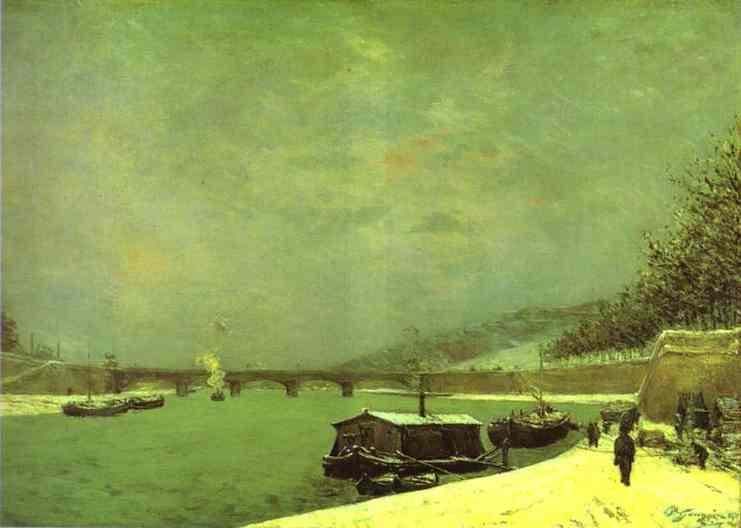  Entourez les mots qui décrivent le tableau:portrait		paysage		scène historiqueville	nature		village		intérieur		extérieurcouleurs claires				couleurs foncéesbleu	rouge	jaune	marron	  vert	gris	violet	rose	beige	noir	blanc	orange		réaliste	imaginé		symboliste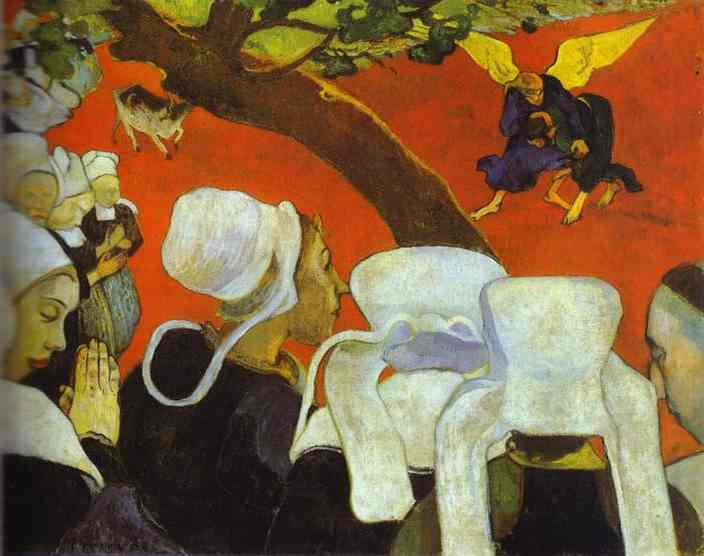 Entourez les mots qui décrivent le tableau:portrait		paysage		scène historiqueville	nature		village		intérieur		extérieurcouleurs claires				couleurs foncéesbleu	rouge	jaune	marron	  vert	gris	violet	rose	beige	noir	blanc	orange		réaliste	imaginé		symboliste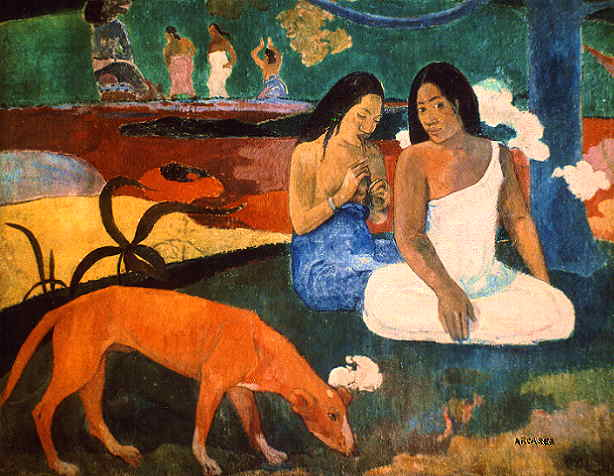 Entourez les mots qui décrivent le tableau:portrait		paysage		scène historiqueville	nature		village		intérieur		extérieurcouleurs claires				couleurs foncéesbleu	rouge	jaune	marron	  vert	gris	violet	rose	beige	noir	blanc	orange		réaliste	imaginé		symbolisteThèmesArtiste célèbreIdées d’exploitations pédagogiquesObjectifs communicatifsComprendre une biographie,Relever les informations importantesDécrire une peintureKommunikative færdighederIdées d’exploitations pédagogiquesObjectifs linguistiquesEcrire des chiffresLe présentCompréhension écriteProduction écriteSprog og sprogbrugIdées d’exploitations pédagogiquesObjectifs culturelsGauguin, sa vie et ses œuvresKultur- og samfundsforholdIdées d’exploitations pédagogiquesStratégie métacognitiveCompréhension et production écriteSprogtilegnelseTemps à y consacrer45 minutes